Communiqué de presse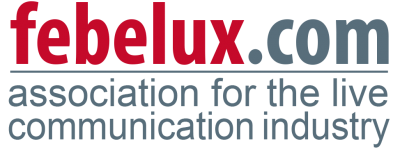 Bruxelles, le 25 juin 2018Global Exhibition Day : Febelux a rassemblé le secteur des foires et congrèsÀ l’occasion du Global Exhibition Day, l’association Febelux qui défend les intérêts des professionnels du secteur de la Live Communication en Belgique et au Luxembourg a rassemblé durant deux jours, le 5 et 6 juin dernier, ses membres afin de réfléchir ensemble aux enjeux, aux défis et à l’avenir du secteur. Outre le Conseil d’Administration et l’Assemblée générale, l’événement était composé de 2 moments phares : l’ExpoLab et le Global Exhibitions BBQ. L’ExpoLab a permis aux membres d’exprimer leurs préoccupations actuelles et futures concernant le secteur des foires et salons. Febelux en a profité pour asseoir clairement ses ambitions en tant qu’organisme défenseur des intérêts des professionnels du secteur. Emile de Cartier, le Président de Febelux, résume : « nous souhaiterions devenir Le centre d’expertise pour les congrès et les foires en Belgique, au Luxembourg et au-delà. En plus de sensibiliser, rassembler les acteurs du secteur, les soutenir et les encourager à accroître leur impact, nous voudrions également anticiper les tendances et intégrer encore plus la technologie au sein des foires et congrès. » Febelux s’est également fixé comme objectif de devenir le premier point de contact pour le gouvernement pour les questions concernant les foires et congrès d’ici décembre 2021. « Nous souhaiterions être reconnu en tant qu’association porte-parole du secteur » rajoute Emile de Cartier. Pour renforcer ce statut, Febelux souhaite collecter davantage de données et de statistiques pour les analyser et sur base de celles-ci, pouvoir conseiller au mieux ses membres et donner ses recommandations au gouvernement. Le but suprême : faire en sorte que la Belgique apparaisse dans le top 10 mondial des meilleurs endroits pour l’organisation des foires et congrès.Après ces deux journées de réflexion intense, Febelux a convié ses membres à un grand barbecue : l’occasion pour tout le monde de continuer à échanger pendant un agréable moment de networking.